§10712.  Termination of degree-granting authorityThe authority of an educational institution to confer degrees terminates upon determination by the state board that any of the following has occurred:  [PL 1991, c. 563, §4 (NEW).]1.  Discontinuance of instruction.  The substantial discontinuance of instruction by the educational institution;[PL 1991, c. 563, §4 (NEW).]2.  Sale of stock.  The sale, exchange or other transfer of all or a substantial part of the voting stock of an educational institution;[PL 1991, c. 563, §4 (NEW).]3.  Sale or lease of assets.  The sale, exchange, lease or other transfer of all or a substantial part of the assets of an educational institution; or[PL 1991, c. 563, §4 (NEW).]4.  Merger; consolidation; reorganization.  The merger or consolidation of the educational institution with an external entity, or the reorganization of the educational institution, including, but not limited to, reorganization in bankruptcy.  This subsection does not apply and authority to confer degrees is not terminated if degree programs are consolidated  or reorganized within an educational institution and are at the same level as those authorized by the Legislature or the state board prior to the consolidation or reorganization.[PL 2009, c. 274, §13 (AMD).]Upon termination of its degree-granting authority pursuant to this section, an educational institution may apply to the state board pursuant to section 10703 for a certificate of temporary approval to use the term "community college," "college" or "university" in its name.  [PL 2007, c. 572, Pt. A, §14 (AMD).]SECTION HISTORYPL 1991, c. 563, §4 (NEW). PL 2007, c. 572, Pt. A, §14 (AMD). PL 2009, c. 274, §13 (AMD). The State of Maine claims a copyright in its codified statutes. If you intend to republish this material, we require that you include the following disclaimer in your publication:All copyrights and other rights to statutory text are reserved by the State of Maine. The text included in this publication reflects changes made through the First Regular and First Special Session of the 131st Maine Legislature and is current through November 1, 2023
                    . The text is subject to change without notice. It is a version that has not been officially certified by the Secretary of State. Refer to the Maine Revised Statutes Annotated and supplements for certified text.
                The Office of the Revisor of Statutes also requests that you send us one copy of any statutory publication you may produce. Our goal is not to restrict publishing activity, but to keep track of who is publishing what, to identify any needless duplication and to preserve the State's copyright rights.PLEASE NOTE: The Revisor's Office cannot perform research for or provide legal advice or interpretation of Maine law to the public. If you need legal assistance, please contact a qualified attorney.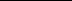 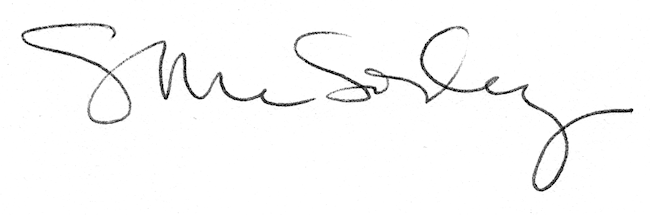 